Проект «Россия – Родина моя»Цель проекта:
Воспитание нравственно-патриотических качеств детей старшего дошкольного возраста, развитие интереса к истории и культуре России.
Задачи проекта:
- Закрепить знания о государственной символике РФ.
- Воспитывать чувство гордости за свою страну.
- Воспитывать интерес к истории своей Родины.
- Расширять представление о национальной культуре русского народа, знакомить детей с русскими народными сказками, народным прикладным искусством.
- Закреплять знания о праздниках России.
- Расширять знания о малой родине.
- Прививать интерес к традициям семьи, уважение к старшим..
- Расширять словарный запас.
Участники проекта:
- дети подготовительной группы,
- воспитатели,
- родители.
Вид проекта:
- групповой,
- информационный,
- краткосрочный.
Интеграция образовательных областей: «Речевое развитие», «Физическое развитие», «Художественно- эстетическое развитие», «Социально- коммуникативное развитие», «Познавательное развитие».
Ожидаемый результат:
Для детей: 
Дети испытывают гордость за свою страну, интересуются историей Родины.
Знают традиции родного народа, символику России, историю малой родины.
У детей более глубокие знания о России, малой Родине.
Для родителей:
Родители стали понимать важность воспитания патриотических качеств в дошкольном возрасте.
Для педагогов: 
Повышение уровня педагогического мастерства.Формы работы:
Работа с детьми
• Организованная образовательная деятельность
• Экскурсии
• Викторины
• Чтение художественной литературы
• Беседы
• Игры (подвижные, дидактические, сюжетно-ролевые)
• Художественное творчество
• Мультимедийные презентации
Работа с родителями
• Консультации
• Совместная работа с детьми

I этап проекта (основные шаги по реализации проекта)
Постановка целей и задач, планирование по проекту, подбор методического инструментария.
II этап проекта (основной)Беседы: 
«Мой посёлок» 
«Правила безопасного поведения на улицах посёлка»
Рассматривание фотоальбомов и иллюстраций:   Фотоальбом «Достопримечательности посёлка Лежнево»
Чтение художественной литературы: Художественное творчество:
Рисование «Дом, в котором я живу», коллективная аппликация «Улицы города»
Развлечение: Развлечение «Красный, желтый, зеленый»Работа с родителями:
Консультации:
«Безопасность ребенка на улице»
«Знает ли ребенок свой домашний адрес?»
Беседы:
«История возникновения России» 
«Государственные символы России»  
«Богатства России»«День России»
ООД: «Флаг России» 
Рассматривание иллюстраций и фотоальбомов: Фотоальбом «Россия – моя страна», Карта России, иллюстрации «Животные России», «Военно-воздушные силы России», «Символика РФ».
Художественное творчество:
Аппликация «Флаг России»
Рисование «Кремль»
Чтение художественной литературы: Русские народные сказки «Крошечка-ховрошечка», «Сестрица Алёнушка и братец Иванушка». А.С.Пушкин «Сказка о рыбаке и рыбке», чтение и разучивание стихотворений о России.
Пальчиковая гимнастика: «Здравствуй, Родина моя», «Строим дом»
Д/игры: «Что мы делаем?», «Флаг России», «Подбери признак»
Подвижные игры:
 «Гори, гори ясно»
 «Ручеек» «Золотые ворота» и др.
Беседа: «Моя семья»Рассматривание иллюстраций и фотоальбомов: «Моя семья». Сюжетно-ролевые игры «Семья», «Дочки-матери».
Пальчиковая гимнастика: «Дружная семейка». Театрализация.
Беседы:«Традиции и праздники нашего народа»
«Народные промыслы» 
Рассматривание иллюстраций и фотоальбомов: иллюстрации «Народные промыслы» (хохлома, гжель, дымковская игрушка, городецкая роспись),               «Русская матрёшка», «Русский народный костюм», «Костюмы народов России».Итоговое мероприятие: - Интелектуальная игра «Я живу в России» - Флеш-моб
Итоги проекта:
В ходе проекта, ребята стали интересоваться историей своей страны, гордятся Россией. Более глубоко изучили историю родного поселка. Ребята познакомились с историей России, расширились знания детей о народах, проживающих на территории России, закрепили знания о символике Российской Федерации, её значении. У детей расширились знания о столице России. Дети с удовольствием изучали карту России, искали различные города. Закрепили знания о русских народных праздниках и о государственных праздниках России. 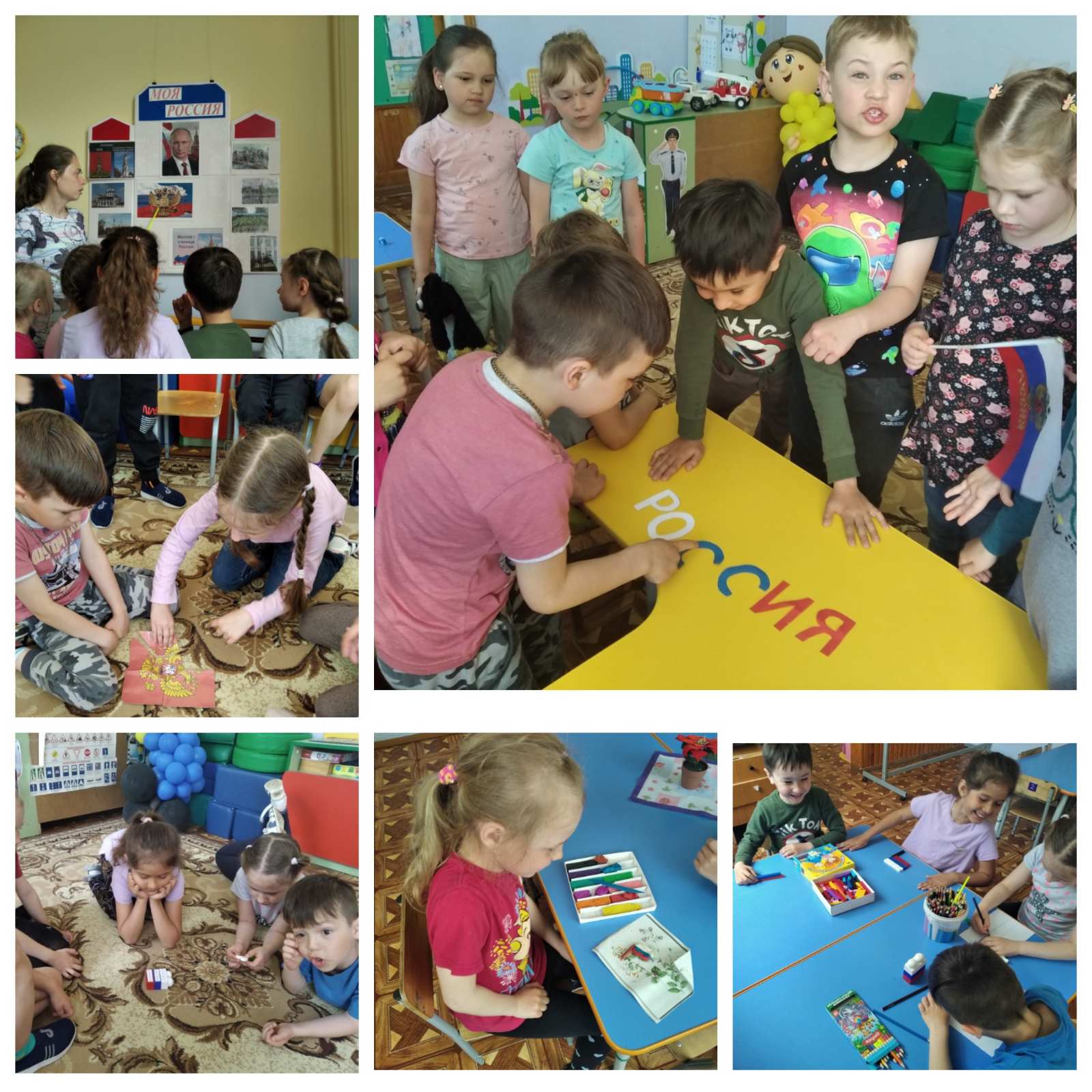 